Um cultivo de feijão semeado em 11/11 utilizando uma cultivar com temperatura base de Tb=8,0 oC e somatório de graus-dia necessário para que ela complete seu ciclo de CT=1700 oC.dia. A fazenda tem solo com as seguintes características: θCC% = 32%, θPMP% = 19%, Zef = 38 cm. Sabendo que nesta região, o custo variável da irrigação R$3,10 por milímetro aplicado, que o custo fixo é de R$12.700,00/ha (amortizado em 30 anos) e que o preço do feijão é de R$145,00 por saco, você recomendaria o uso da irrigação nesta safra?𝑌𝑝′ = 𝑎𝑃𝐴𝑅 ∗ 𝑅𝑈𝐸 ∗ 𝐼𝐶 ∗ 𝐹𝑇𝑎𝑟 ∗ [1/(1 − 𝑈)]       [g/m2.dia] 𝑌𝑝 = 𝑌𝑝′ 10000/1000 [kg/m2.d] 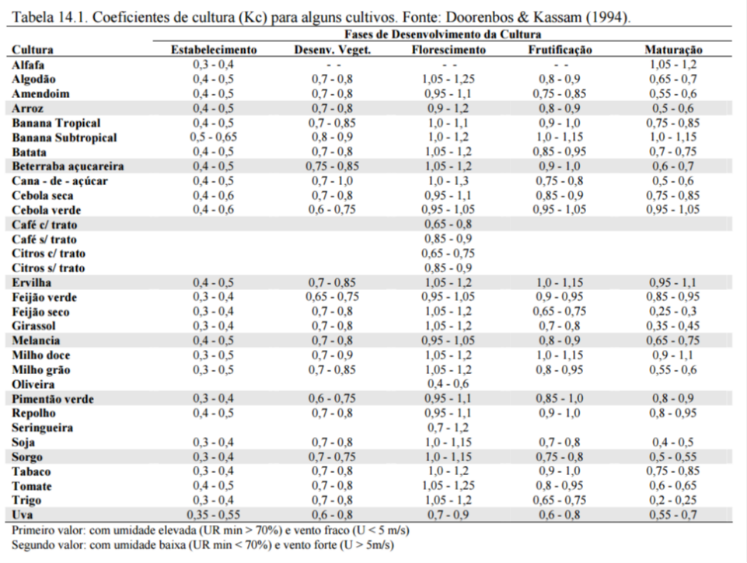 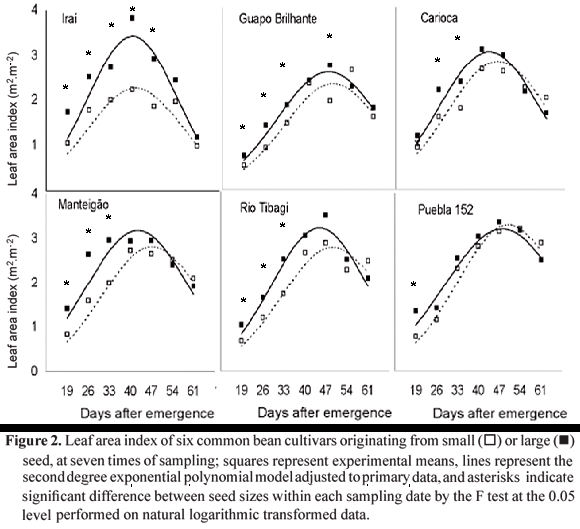 aPAR = PAR * ( 1 - e-k*IAF) – assumir k = 0,5Qg = k * Raiz(Tmax – Tmin)IC o índice de colheita (adimensional)U é a umidade do produto (adimensional)Yw = [1 – ky * (1 - ETr/ETc)] * Yp 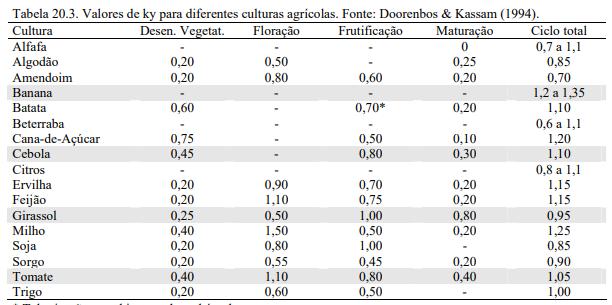 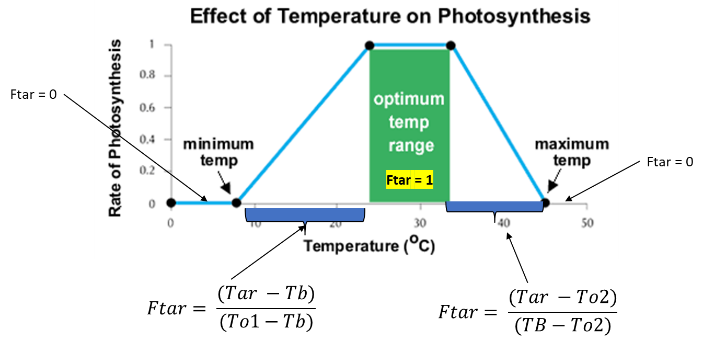 PeríodoTmaxTminTmedG-DiaQo QgN.diasChuva (P)ETo KcETcP-ETcNACARMALTETRDEFEXCETr/ETcIAFaPARYp KyYw Período(oC)(oC)(oC)(oC dia)(MJ/m2.d)(MJ/m2.d)N.dias(mm)(mm)(mm)(mm)NAC(mm)(mm)(mm)(mm)(mm)ETr/ETcIAFaPARkg ha-1Kykg ha-121-31/10/201933.419.011591-10/11/201930.121.01056 0CAD11-20/11/201928.719.123,9106721-30/11/201933.618.710741-10/12/201934.018.6103211-20/12/201932.019.310921-31/12/201933.920.01161-10/1/202034.020.6101111-20/1/202031.420.010021-31/1/202031.120.01191-10/2/202029.919.7105311-20/2/202030.919.9106521-28/2/202033.719.9891-10/3/202032.919.010211-20/3/202033.618.6107921-31/3/202034.019.411481-10/4/202033.020.71091Características do cultivar de feijãoValorEficiência de uso da Radiação (RUE)1,62 g MJ-1Coeficiente de extinção (k)0,5Umidade do Grão (U)13%Índice de Colheita (IC)33%Tb8°CTO122°CTO228°CTB35°C